ПО ЦЭСНовоуфимский РЭСОльховский с/сЕДДС Уфимского районаТелефонограмма от 07.05.2019г.ПО ЦЭС Уфимский РЭС сообщает, что 07.05.2019г. в период с 10:00 до 18:00 будет прекращена подача электроэнергии в связи с подключением жилого дома в н.п. Ольховое по улице пер. Мира (количество отключаемых потребителей –30, время выполнения работ – 2 часа).Главный инженер Новоуфимского РЭС	       	А.Е.Вырвихвист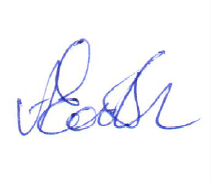 Исп. Гайнуллина Г.Д.Тел. 269-08-42